ECOLOGY NOTES Part 2Trophic LevelsEach ______ in a food ________is known as a _________ level.Trophic levels ___________ a feeding ______ in the _________ of _________ and matter in an ecosystem.____________- the _________ of __________ matter comprising a group of organisms in a habitat.As you move ___ a food chain, both available _________ & _________  ____________._________ is transferred upwards but is _____________ with each transfer.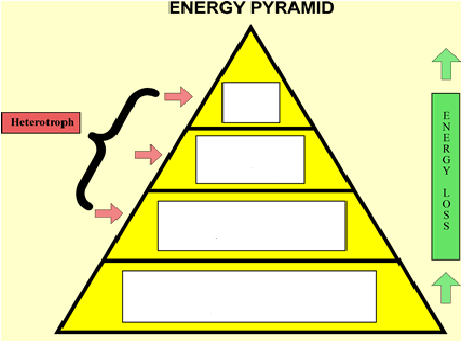 ________ chain- __________ model that shows how matter and __________ move through an ecosystemDraw a sample food chain that you might see in Kansas: include a producer, a primary consumer, a secondary consumer, and a tertiary consumer_____________            _____________            ______________              _____________Food ______- shows ____ possible feeding ______________ in a community at each _________ levelRepresents a ____________ of interconnected food _________Food chain- just ___ path of energyFood web-  ____  possible energy pathsNutrient CyclesCycling maintains _______________ (balance) in the environment.___ cycles to investigate:1. ________ cycle2. _________ cycle3. _____________ cycle________ cycle- evaporation, _______________, condensation, _________________________ cycle- _________________ and ______________ cycle carbon and ___________ through the environment.___________ cycle- __________________ nitrogen (N2) makes up nearly ___ %-___ % of air. Organisms ____  _____ use it in that form._____________ and ___________ convert nitrogen into ___________ forms.Only in certain ____________ and industrial ______________ can _____ nitrogen.Nitrogen______________ - __________atmospheric nitrogen (N2) into ____________(NH4+) which can be _______ to make organic compounds like__________  ________.Nitrogen-fixing_____________: Some live in a ______________ relationship with plants of the ____________family (e.g., soybeans, clover,____________).Some ____________-fixing bacteria live _______ in the_______. Nitrogen-fixing ________________are essential to maintaining the fertility of semi-__________ environments like ______ paddies.__________ in food chains- While energy ____________ as it moves up the food chain, __________  ___________ in potency.  This is called _________________  ________________Ex: ______ & Bald ___________